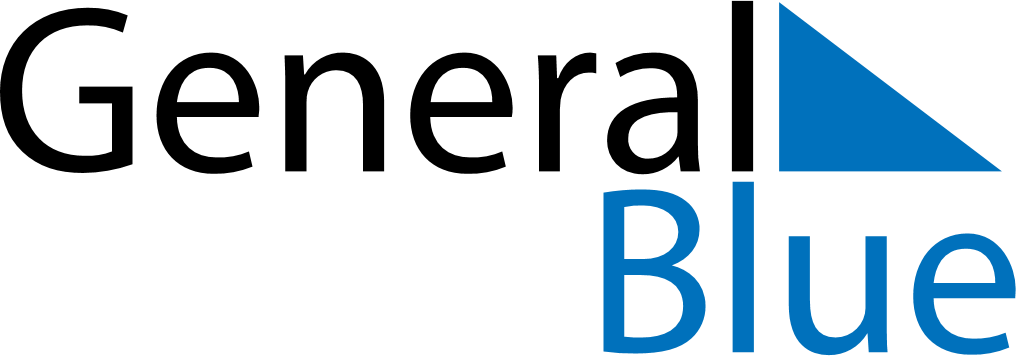 March 2024March 2024March 2024March 2024March 2024March 2024March 2024Madang, Madang, Papua New GuineaMadang, Madang, Papua New GuineaMadang, Madang, Papua New GuineaMadang, Madang, Papua New GuineaMadang, Madang, Papua New GuineaMadang, Madang, Papua New GuineaMadang, Madang, Papua New GuineaSundayMondayMondayTuesdayWednesdayThursdayFridaySaturday12Sunrise: 6:23 AMSunset: 6:35 PMDaylight: 12 hours and 12 minutes.Sunrise: 6:22 AMSunset: 6:34 PMDaylight: 12 hours and 11 minutes.34456789Sunrise: 6:22 AMSunset: 6:34 PMDaylight: 12 hours and 11 minutes.Sunrise: 6:22 AMSunset: 6:34 PMDaylight: 12 hours and 11 minutes.Sunrise: 6:22 AMSunset: 6:34 PMDaylight: 12 hours and 11 minutes.Sunrise: 6:22 AMSunset: 6:33 PMDaylight: 12 hours and 11 minutes.Sunrise: 6:22 AMSunset: 6:33 PMDaylight: 12 hours and 10 minutes.Sunrise: 6:22 AMSunset: 6:33 PMDaylight: 12 hours and 10 minutes.Sunrise: 6:22 AMSunset: 6:32 PMDaylight: 12 hours and 10 minutes.Sunrise: 6:22 AMSunset: 6:32 PMDaylight: 12 hours and 9 minutes.1011111213141516Sunrise: 6:22 AMSunset: 6:31 PMDaylight: 12 hours and 9 minutes.Sunrise: 6:22 AMSunset: 6:31 PMDaylight: 12 hours and 9 minutes.Sunrise: 6:22 AMSunset: 6:31 PMDaylight: 12 hours and 9 minutes.Sunrise: 6:22 AMSunset: 6:31 PMDaylight: 12 hours and 9 minutes.Sunrise: 6:21 AMSunset: 6:30 PMDaylight: 12 hours and 8 minutes.Sunrise: 6:21 AMSunset: 6:30 PMDaylight: 12 hours and 8 minutes.Sunrise: 6:21 AMSunset: 6:29 PMDaylight: 12 hours and 8 minutes.Sunrise: 6:21 AMSunset: 6:29 PMDaylight: 12 hours and 7 minutes.1718181920212223Sunrise: 6:21 AMSunset: 6:28 PMDaylight: 12 hours and 7 minutes.Sunrise: 6:21 AMSunset: 6:28 PMDaylight: 12 hours and 7 minutes.Sunrise: 6:21 AMSunset: 6:28 PMDaylight: 12 hours and 7 minutes.Sunrise: 6:21 AMSunset: 6:28 PMDaylight: 12 hours and 7 minutes.Sunrise: 6:20 AMSunset: 6:27 PMDaylight: 12 hours and 6 minutes.Sunrise: 6:20 AMSunset: 6:27 PMDaylight: 12 hours and 6 minutes.Sunrise: 6:20 AMSunset: 6:26 PMDaylight: 12 hours and 6 minutes.Sunrise: 6:20 AMSunset: 6:26 PMDaylight: 12 hours and 5 minutes.2425252627282930Sunrise: 6:20 AMSunset: 6:25 PMDaylight: 12 hours and 5 minutes.Sunrise: 6:20 AMSunset: 6:25 PMDaylight: 12 hours and 5 minutes.Sunrise: 6:20 AMSunset: 6:25 PMDaylight: 12 hours and 5 minutes.Sunrise: 6:19 AMSunset: 6:24 PMDaylight: 12 hours and 5 minutes.Sunrise: 6:19 AMSunset: 6:24 PMDaylight: 12 hours and 4 minutes.Sunrise: 6:19 AMSunset: 6:24 PMDaylight: 12 hours and 4 minutes.Sunrise: 6:19 AMSunset: 6:23 PMDaylight: 12 hours and 4 minutes.Sunrise: 6:19 AMSunset: 6:23 PMDaylight: 12 hours and 3 minutes.31Sunrise: 6:19 AMSunset: 6:22 PMDaylight: 12 hours and 3 minutes.